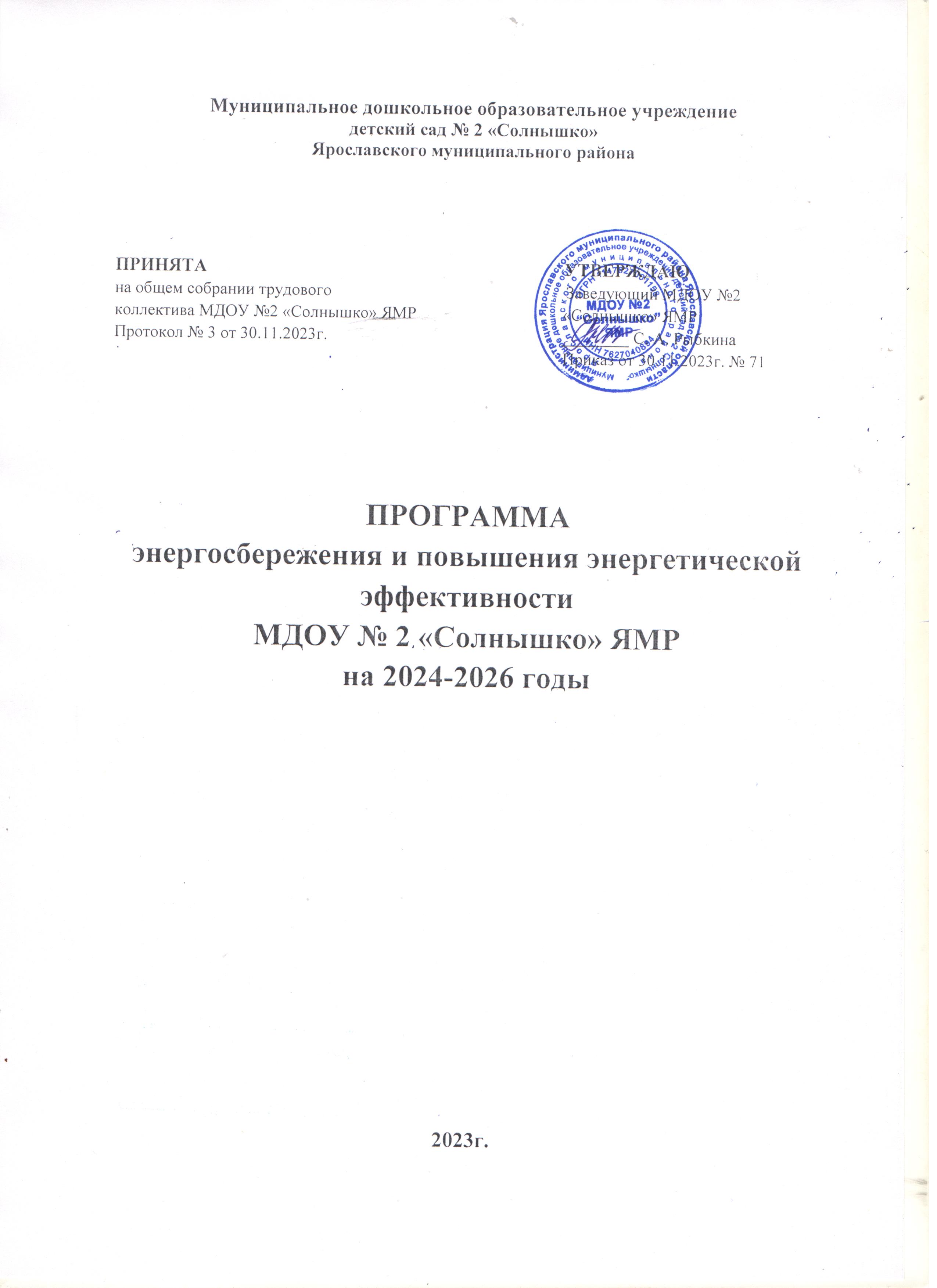 I. ПАСПОРТПрограммы энергосбережения и повышения энергетической эффективностиМуниципального дошкольного образовательного учреждения детский сад №2 «Солнышко» Ярославского муниципального района на 2024-2026 годыСогласно приложению№1 к требованиям приказа от 30.06.2014 № 398 Минэнерго РоссииII. Пояснительная записка2.1. Общие сведения о зданииСостояние энергоэффективности:МДОУ № 2 «Солнышко» ЯМР расположено по адресу: 150545, Ярославская область, Ярославский район, п. Дубки, ул. Труда, д.1а. Тел: (4852) 43-04-93Проектируемая вместимость – 110 человек.Общая площадь здания – 984 кв.м.Площадь групповых ячеек (групповая, раздевалка, спальня, буфетная, туалетная) – 578 кв.м.Организационно-правовая форма: муниципальное бюджетное дошкольное учреждение. Снабжение теплом, водой и электричеством осуществляется по централизованному принципу. 2.2. Оснащенность приборами учетаIII. ЦЕЛЕВЫЕ УРОВНИ СНИЖЕНИЯпотребления энергетических ресурсов МДОУ №2 «Солнышко» ЯМР на 2024-2026 годыIV. Переченьмероприятий программы энергосбережения и повышения энергетической эффективности	МДОУ №2 «Солнышко» ЯМР 	согласно приложению №3 приказа от 30.06.2014 № 398 Минэнерго РоссииПолное наименование организацииМуниципальное дошкольное образовательное учреждение детский сад №2 «Солнышко» Ярославского муниципального районаОснование для разработки программыСтатья 24, 25 Федерального закона от 23.11.2009 № 261-ФЗ «Об энергосбережении и о повышении энергетической эффективности и о внесении изменений в отдельные законодательные акты Российской Федерации»Основание для разработки программыПостановление Правительства Российской Федерации 
от 7 октября 2019 года № 1289 «О требованиях к снижению государственными (муниципальными) учреждениями в сопоставимых условиях суммарного объема потребляемых ими дизельного и иного топлива, мазута, природного газа, тепловой энергии, электрической энергии, угля, а также объема потребляемой ими воды»Основание для разработки программыПриказ Минэнерго РФ от 30.06.2014 № 398 «Об утверждении требований к форме программ в области энергосбережения и повышения энергетической эффективности организаций с участием государства и государственного образования, организаций, осуществляющих регулируемые виды деятельности, и отчетности о ходе их реализации»Основание для разработки программыПриказ Минэнерго РФ от 30.06.2014 № 399 «Об утверждении методики расчета значений целевых показателей в области энергосбережения и повышения энергетической эффективности, в том числе в сопоставимых условиях» (раздел III. Расчет значений целевых показателей муниципальных программ в области энергосбережения и повышения энергетической эффективности)Полное наименование исполнителей и (или) соисполнителей программыМуниципальное дошкольное образовательное учреждение детский сад №2 «Солнышко» Ярославского муниципального районаПолное наименование разработчиков программыМуниципальное дошкольное образовательное учреждение детский сад №2 «Солнышко» Ярославского муниципального районаЦель программыПовышение эффективности потребления энергетических ресурсов в МДОУ №2 «Солнышко» ЯМР, предусматривающих достижение наиболее высоких целевых показателей энергосбережения и снижение финансовой нагрузки на бюджет учреждения за счет сокращения платежей за потребление воды, тепло – и электроэнергию.Задачи программыобеспечить снижение потребления энергоресурсов;создать систему учета и контроля эффективности использования энергии и управления энергосбережением;направить ответственных работников на обучение по программам энергосбережения;вывести из эксплуатации неэффективное оборудование;провести систематические мероприятия по пропаганде энергосбережения.Целевые показатели программыСнижение удельного веса расхода потребления энергоресурсов: электрической энергии, тепловой энергии, холодной воды.Сроки и этапы реализации программы2024-2026гг.Источники финансированияСредства бюджета МДОУ № 2 «Солнышко» ЯМР.Объемы финансирования, предусмотренные Программой носят ориентировочный характер и подлежат корректировке при формировании и утверждении бюджета.Планируемые результаты реализации Программыобеспечение ежегодного сокращения объемов потребления электрической энергии, тепловой энергии и воды;снижение платежей за энергоресурсы до минимума при обеспечении комфортных условий пребывания всех участников программы в помещениях организации;сокращение нерационального расходования и потерь ТЭР.Контроль исполнения ПрограммыАдминистрация МДОУ № 2 «Солнышко» ЯМРГод постройки1972СостояниеЧисло этажей2удовлетворительноеКонструктивные элементыСтены - кирпичудовлетворительноеВид внутренней отделкиШтукатурка, покраскаудовлетворительноеПерекрытияБетонные плитыудовлетворительноеКрышаЛинокромудовлетворительноеОконные проемыПластикудовлетворительноеПолыЛинолеумудовлетворительноеПлощадь отопления, электроснабжения984 кв.м.удовлетворительноеЭлектроосвещение Скрытая и наружная проводкаудовлетворительноеДата капитального ремонта2015 годОснащенность энергосберегающими лампами70%удовлетворительноеОтоплениецентральноеудовлетворительноеКол-во, шт.ТипЭлектрическая энергия2Меркурий 230 ART-03Тепловая энергия1ТЭМ -104Холодная вода1ВСКМ 90-25Горячая вода1ВСКМ 90-25ПоказательУдельное годовое значениеПотенциал снижения потребленияЦелевой уровень экономииЦелевой уровень снижения 
за 2024 годЦелевой уровень снижения 
за 2024 и 2025 годыЦелевой уровень снижения 
за 2024 -2026 годы1234567Потребление тепловой энергии на отопление и вентиляцию, 
Вт·ч/ кв. м/ ГСОП147,5575%25%138,38129,20110,85Потребление горячей воды, куб. м/ чел.требование по снижению потребления не устанавливаетсянеприменимонеприменимонеприменимонеприменимонеприменимоПотребление холодной воды, куб. м/ чел.8,9450%10%8,738,518,07Потребление электрической энергии, кВт·ч/ кв. м103,6777%26%96,9590,2376,78Потребление природного газа, куб. м/ кв. мтребование по снижению потребления не устанавливаетсянеприменимонеприменимонеприменимонеприменимонеприменимоПотребление твердого топлива на нужды отопления и вентиляции, Вт·ч/ кв. м/ ГСОПтребование по снижению потребления не устанавливаетсянеприменимонеприменимонеприменимонеприменимонеприменимоПотребление иного энергетического ресурса на нужды отопления и вентиляции, Вт·ч/ кв. м/ ГСОПтребование по снижению потребления не устанавливаетсянеприменимонеприменимонеприменимонеприменимонеприменимоПотребление моторного топлива, т у. т. / лтребование по снижению потребления не устанавливаетсянеприменимонеприменимонеприменимонеприменимонеприменимо№п/пНаименование мероприятия программы2024г.2024г.2024г.2024г.2024г.2024г.2025г.2025г.2025г.2025г.2025г.2026г.2026г.2026г.2026г.2026г.2026г.№п/пНаименование мероприятия программыФинансовое обеспечение реализации мероприятийФинансовое обеспечение реализации мероприятийЭкономия топливно – энергетических ресурсовЭкономия топливно – энергетических ресурсовЭкономия топливно – энергетических ресурсовЭкономия топливно – энергетических ресурсовФинансовое обеспечение реализации мероприятийФинансовое обеспечение реализации мероприятийЭкономия топливно – энергетических ресурсовЭкономия топливно – энергетических ресурсовЭкономия топливно – энергетических ресурсовФинансовое обеспечение реализации мероприятийФинансовое обеспечение реализации мероприятийЭкономия топливно – энергетических ресурсовЭкономия топливно – энергетических ресурсовЭкономия топливно – энергетических ресурсовЭкономия топливно – энергетических ресурсов№п/пНаименование мероприятия программыФинансовое обеспечение реализации мероприятийФинансовое обеспечение реализации мероприятийв натуральном выражениив натуральном выражениив натуральном выражениив стоимостном выражении, тыс. руб.Финансовое обеспечение реализации мероприятийФинансовое обеспечение реализации мероприятийв натуральном выражениив натуральном выражениив строительном выражении тыс. руб.Финансовое обеспечение реализации мероприятийФинансовое обеспечение реализации мероприятийв натуральном выражениив натуральном выражениив натуральном выражениив строительном выражении тыс. руб.№п/пНаименование мероприятия программыисточникобъем, тыс. руб.кол - во кол - во ед. изм.в стоимостном выражении, тыс. руб.источникобъем, тыс. руб.кол - во ед. изм.в строительном выражении тыс. руб.источникобъем, тыс. руб.кол –во кол –во ед. изм.в строительном выражении тыс. руб.1234556789101112131415151617Организационные мероприятияОрганизационные мероприятияОрганизационные мероприятияОрганизационные мероприятияОрганизационные мероприятияОрганизационные мероприятияОрганизационные мероприятияОрганизационные мероприятияОрганизационные мероприятияОрганизационные мероприятияОрганизационные мероприятияОрганизационные мероприятияОрганизационные мероприятияОрганизационные мероприятияОрганизационные мероприятияОрганизационные мероприятияОрганизационные мероприятияОрганизационные мероприятияОрганизационные мероприятия1.1Разработать локальные акты в сфере энергосбережения и энергоэффективности-----без затрат----без затрат------1.2Назначить и обучить ответственных работников по энергосбережению-----без затратМБ3000 руб.--без затрат------1.3Проводить систематические совещания по энергосбережению-----без затрат----без затрат------1.4Проводить тематические семинары по энергосбережению-----без затрат----без затрат------Технические и технологические мероприятияТехнические и технологические мероприятияТехнические и технологические мероприятияТехнические и технологические мероприятияТехнические и технологические мероприятияТехнические и технологические мероприятияТехнические и технологические мероприятияТехнические и технологические мероприятияТехнические и технологические мероприятияТехнические и технологические мероприятияТехнические и технологические мероприятияТехнические и технологические мероприятияТехнические и технологические мероприятияТехнические и технологические мероприятияТехнические и технологические мероприятияТехнические и технологические мероприятияТехнические и технологические мероприятияТехнические и технологические мероприятияТехнические и технологические мероприятияГорячее и холодное водоснабжениеГорячее и холодное водоснабжениеГорячее и холодное водоснабжениеГорячее и холодное водоснабжениеГорячее и холодное водоснабжениеГорячее и холодное водоснабжениеГорячее и холодное водоснабжениеГорячее и холодное водоснабжениеГорячее и холодное водоснабжениеГорячее и холодное водоснабжениеГорячее и холодное водоснабжениеГорячее и холодное водоснабжениеГорячее и холодное водоснабжениеГорячее и холодное водоснабжениеГорячее и холодное водоснабжениеГорячее и холодное водоснабжениеГорячее и холодное водоснабжениеГорячее и холодное водоснабжениеГорячее и холодное водоснабжение2.1Ликвидация утечек и несанкционированного потребления водыМБ5500 руб.4040куб.м.3000 руб.МБ15куб.м.Электрическая энергияЭлектрическая энергияЭлектрическая энергияЭлектрическая энергияЭлектрическая энергияЭлектрическая энергияЭлектрическая энергияЭлектрическая энергияЭлектрическая энергияЭлектрическая энергияЭлектрическая энергияЭлектрическая энергияЭлектрическая энергияЭлектрическая энергияЭлектрическая энергияЭлектрическая энергияЭлектрическая энергияЭлектрическая энергияЭлектрическая энергия2.2Установка энергосберегающих ламп------МБ195001090кВт.ч3750------2.3Тепловая энергияТепловая энергияТепловая энергияТепловая энергияТепловая энергияТепловая энергияТепловая энергияТепловая энергияТепловая энергияТепловая энергияТепловая энергияТепловая энергияТепловая энергияТепловая энергияТепловая энергияТепловая энергияТепловая энергияТепловая энергияТепловая энергия2.4Промывка, опрессовка системы отопленияМБ70007000---МБ7000---МБ70007000---2.6Замена счетчика в теплоузле-----------МБ450000450000---2.7Косметический ремонт фасада здания (затирка трещин, сколов и пр.)МБ50005000---МБ5000---МБ50005000---Итоги по мероприятиюИтоги по мероприятиюИтоги по мероприятию1750017500XXX34500XXX462000462000XX